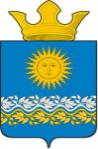 Дума Сладковского сельского поселенияСлободо-Туринского муниципального района Свердловской областипятого созываРЕШЕНИЕОб утверждении Порядка установления тарифов на услуги, предоставляемые муниципальными предприятиями и учреждениями, и работы, выполняемые муниципальными предприятиями и учреждениями Сладковского сельского поселения  В соответствии со статьёй 35 Федерального закона от 06.10.2003 № 131-ФЗ «Об общих принципах организации местного самоуправления в Российской Федерации», подпунктом 6 пункта 2 статьи 22 Устава Сладковского сельского поселения, Дума Сладковского сельского поселения РЕШИЛА:     1. Утвердить Порядок установления тарифов на услуги, предоставляемые муниципальными предприятиями и учреждениями, и работы, выполняемые муниципальными предприятиями и учреждениями Сладковского сельского поселения (прилагается). 2. Опубликовать настоящее Решение в печатном средстве массовой информации Думы и Администрации Сладковского сельского поселения «Информационный вестник», и разместить на официальном сайте Сладковского сельского поселения в информационно-телекоммуникационной сети Интернет (сладковское.рф). 3. Настоящее Решение вступает в силу после его официального опубликования.     4. Контроль за исполнением Решения возложить на комиссию по экономической политике и муниципальной собственности (И.Н.Волохин).От 30.10.2023 № 82-НПА                                         с. СладковскоеПредседатель ДумыСладковского сельского поселения__________________ В.А.ПотаповаГлава Сладковского  сельского поселения_________________Л.П.Фефелова     